Пояснительная записка       Рабочая программа по биологии для обучающихся 5-9 класса основной общеобразовательной школы составлена на основе:1.Федеральный государственный образовательный стандарт (начального общего образования, основного общего образования, среднего (полного) общего образования по русскому языку, утверждён приказом Минобразования России от 05.03.2004 г. № 1089.2. Закон Российской Федерации «Об образовании» №273-ФЗ, утвержденный 29.12.2012 г.3. Примерная программа основного общего образования по биологии: рабочие программы Предметная линия учебников «Линия жизни» 5–9 классы под редакцией В.В. Пасечника Рабочие программы В. В. Пасечника, С. В. Суматохина, Г. С. Калинова, Г. Г. Швецова, З.Г.Гапонюка. Пособие для учителей общеобразовательных учреждений, М.: «Просвещение», 2019.Данный вариант программы обеспечен учебником для общеобразовательных школ:«Биология». 5-6 классы. Пасечник В.В., Суматохин С.В., Калинова Г.С. и др.;      Изучение биологии в 5 классе направлено на достижение следующих целей:- формирование системы научных знаний о живой природе, закономерностях её развития, исторически быстром сокращении биологического разнообразия в биосфере в результате деятельности человека для развития современных естественно-научных представлений о картине мира;- формирование первоначальных систематизированных представлений о биологических объектах, процессах, явлениях, закономерностях, об основных биологических теориях, об экосистемной организации жизни, о взаимосвязи живого и неживого в биосфере;- приобретение опыта использования методов биологической науки и проведения несложных биологических экспериментов для изучения живых организмов и человека, проведения экологического мониторинга в окружающей среде;- формирование основ экологической грамотности: способности оценивать последствия деятельности человека в природе, влияние факторов риска на здоровье человека; выбирать целевые и смысловые установки в своих действиях и поступках по отношению к живой природе, здоровью своему и окружающих, осознание необходимости действий по сохранению биоразнообразия и природных местообитаний видов растений и животных;- формирование представлений о значении биологических наук в решении проблем необходимости рационального природопользования, защиты здоровья людей в условиях быстрого изменения экологического качества окружающей среды.Для достижения поставленных целей в 5 классе необходимо решение следующих задач:- выяснение, чем живая природа отличается от неживой; ;-формирование общих представлений о структуре биологической науки, ее истории и методах исследования, царствах живых организмов, средах обитания организмов, нравственных нормах и принципах отношения к природе;- получение сведения о клетке, тканях и органах живых организмов;- углубление знаний об условиях жизни и разнообразии, распространении и значении бактерий, грибов и растений, о значении этих организмов в природе и жизни человека .МЕСТО КУРСА БИОЛОГИИ В БАЗИСНОМ УЧЕБНОМ  ПЛАНЕБиология в основной школе изучается с 5 по 9 класс. Общее число учебных часов за пять лет обучения — 272, из них 34ч (1ч в неделю) в 5 и 6 классах и по 68ч (2ч в неделю) в 7, 8 и 9 классах.В соответствии с базисным учебным (образовательным) планом курсу биологии на ступени основного общего образования предшествует курс «Окружающий мир», включающий определённые биологические сведения. По отношению к курсу биологии данный курс является пропедевтическим.В свою очередь, содержание курса биологии в основной школе является базой для изучения общих биологических закономерностей, теорий, законов, гипотез в старшей школе. Таким образом, содержание курса в основной школе представляет собой базовое звено в системе непрерывного биологического образования и является основой для последующей уровневой и профильной дифференциации.Формы и методы работы с учащимисяФормы организации познавательной деятельности• Фронтальная;• Групповая;• Парная;• Индивидуальная.Методы и приемы обучения• Объяснительно-иллюстративный метод обучения;• Самостоятельная работа с электронным учебным пособием;• Поисковый метод;• Проектный метод• Игровой метод• Метод проблемного обучения;• Метод эвристической беседы;• Анализ;• Дискуссия;• Диалогический метод;• Практическая деятельность.Виды и формы контроляФормы контроля:• тестирование;• устный контроль;• самоконтроль;• результаты лабораторных работ.Планируемые результаты освоения учебного предмета биологии.Деятельность образовательного учреждения основного  общего образования в обучении  должна быть направлена на достижение обучающимися следующихличностных  результатов:  1) формирование целостного мировоззрения, соответствующего современному уровню развития науки и общественной практики, учитывающего социальное, культурное, языковое, духовное многообразие современного мира;  2) воспитание российской гражданской идентичности: патриотизма, уважения к Отечеству, прошлому и настоящему многонационального народа России; осознание своей этнической принадлежности, знание истории, языка, культуры своего народа, своего края, основ культурного наследия народов России и человечества; усвоение гуманистических, демократических и традиционных ценностей многонационального российского общества; воспитание чувства ответственности и долга перед Родиной;  3) формирование ответственного отношения к учению, готовности и способности обучающихся к саморазвитию и самообразованию на основе мотивации к обучению и познанию, осознанному выбору и построению дальнейшей индивидуальной траектории образования на базе ориентировки в мире профессий и профессиональных предпочтений, с учётом устойчивых познавательных интересов, а также на основе формирования уважительного отношения к труду, развития опыта участия в социально значимом труде; 4) формирование ценности здорового и безопасного образа жизни; усвоение правил индивидуального и коллективного безопасного поведения в чрезвычайных ситуациях, угрожающих жизни и здоровью людей, правил поведения на транспорте и на дорогах; 5) формирование основ экологической культуры, соответствующей современному уровню экологического мышления, развитие опыта экологически ориентированной рефлексивно – оценочной и практической деятельности в жизненных ситуациях;  6) формирование коммуникативной компетентности в общении и сотрудничестве со сверстниками, детьми старшего и младшего возраста, взрослыми в процессе образовательной, общественно полезной, учебно – исследовательской, творческой и других видов деятельности;Метапредметными результатами освоения выпускниками основной  школы программы по биологии являются1) умение самостоятельно определять цели своего обучения, ставить и формулировать для себя новые задачи в учёбе и познавательной деятельности, развивать мотивы и интересы своей познавательной деятельности;2) умение самостоятельно планировать пути достижения целей, в том числе альтернативные, осознанно выбирать наиболее эффективные способы решения учебных и познавательных задач;3) умение соотносить свои действия с планируемыми результатами, осуществлять контроль своей деятельности в процессе достижения результата, определять способы действий в рамках предложенных условий и требований, корректировать свои действия в соответствии с изменяющейся ситуацией;4) умение оценивать правильность выполнения учебной задачи, собственные возможности её решения;5) владение основами самоконтроля, самооценки, принятия решений и осуществления осознанного выбора в учебной и познавательной деятельности;6) умение определять понятия, создавать обобщения, устанавливать аналогии, классифицировать, самостоятельно выбирать основания и критерии для классификации, устанавливать причинно – следственные связи, строить логическое  рассуждение, умозаключение и делать выводы;7) умение создавать, применять и преобразовывать знаки и символы, модели и схемы для решения учебных и познавательных задач;8) умение организовывать учебное сотрудничество и совместную деятельность с учителем и сверстниками; работать индивидуально и в группе: находить общее решение и разрешать конфликты на основе согласования позиций и учёта интересов; формулировать, аргументировать и отстаивать своё мнение;9) умение осознанно использовать речевые средства в соответствии с задачей коммуникации для выражения своих чувств, мыслей и потребностей; планирования и регуляции своей деятельности; владение устной и письменной речью, монологической контекстной речью;10) формирование и развитие компетентности в области использования информационно – коммуникационных технологий;11) формирование и развитие экологического мышления, умение применять его в познавательной, коммуникативной, социальной практике и профессиональной ориентации.    Предметными результатамиосвоения выпускниками основной  школы программы по биологии являются: Живые организмы 5- 6класс. Выпускник научится: - характеризовать некоторые особенности строения и процессов жизнедеятельности биологических объектов (клеток, организмов), их практическую значимость;- применять методы биологической науки для изучения клеток и организмов: проводить наблюдения за живыми организмами, ставить несложные биологические эксперименты и объяснять их результаты, описывать биологические объекты и процессы;- использовать составляющие исследовательской и проектной деятельности по изучению живых организмов (приводить доказательства, классифицировать, сравнивать, выявлять взаимосвязи);-ориентироваться в системе познавательных ценностей: оценивать информацию о живых организмах, получаемую из разных источников; последствия деятельности человека в природе.- соблюдать правила работы в кабинете биологии, с биологическими приборами и инструментами;- использовать приёмы оказания первой помощи при отравлении ядовитыми грибами,-выделять эстетические достоинства некоторых объектов живой природы;-  соблюдать основные принципы и правила отношения к живой природе;Содержание учебного предмета Биология Содержание курса биология 5 класс (1час в неделю, всего 34 ч)    Введение. Биология как наука (6ч)Биология – наука о живой природе. Методы  изучения биологии. Как работают в лаборатории. Разнообразие живой природы. Среды обитания живых организмов. Экскурсия.Пр. работа № 1. Фенологические наблюдения за сезонными изменениями в природе.Глава 1. Клетка- основа строения и жизнедеятельности организмов( 5ч)Увеличительные приборыХимический состав клетки. Строение клетки.Жизнедеятельность клетки.Лабораторная работа №1. Строение клеток кожицы чешуи лука.Практическая.р. №1« Рассматривание  клеточного строения растения  с помощью лупы»Проверочная работа №1 по теме: «Клетка – основа  строения  и  жизнедеятельности  организмов» Глава 2. Многообразие организмов( 23ч)Характеристика царства Бактерии. Роль бактерий в природе и жизни человека. Характеристика царства Растения.Водоросли. Многообразие водорослей. Роль водорослей в природе и жизни человека. Высшие споровые растенияМоховидные . Папоротниковидные. Плауновидные. Хвощевидные. Голосеменные растения. Разнообразие хвойных растений. Покрытосеменные, или Цветковые, растения. Характеристика царства Животные. Беспозвоночные животные.Позвоночные животные. Характеристика царства Грибы. Многообразие грибов ,их роль в природе и жизни человека.Грибы – паразиты растений, животных и человека. Лишайники- комплексные симбиотические организмыПроисхождение бактерий, грибов, животных и растений.Лабораторная работа №2.Строение зеленых водорослей.Лабораторная работа №3.Строение мха.Лабораторная работа №4. Строение хвои и шишек хвойных растений.Лабораторная работа №5. Особенности строения мукора и дрожжей.Практическая.р. №2. Строение папоротника. Практическая работа №3   Жизненные формы покрытосеменных.Проверочная работа №2  по теме: «Бактерии.  Низшие и высшие споровые растения».  Проверочная работа №3 по теме: « Животные, грибы и лишайники»Итоговое занятие за курс 5 класса.Распределение учебного времениКалендарно-тематическое планирование по учебному предмету биология                                                     5класс   (34 ч, 1 ч в неделю)Критерии оцениванияОценка устных ответов учащихсяОценка «5» ставится в том случае, если учащийся показывает верное понимание сущности рассматриваемых явлений и процессов. Строит ответ по собственному плану, сопровождает рассказ новыми примерами, умеет применить знания  в новой ситуации при выполнении практических заданий; может установить связь между изучаемым и ранее изученным материалом, а также с материалом, усвоенным при изучении других предметов. Содержание вопроса учащийся излагает связно, в краткой форме, не допускает биологических ошибок и неточностей.Оценка «4» ставится за неполный ответ, в котором отсутствуют некоторые несущественные элементы содержания или присутствуют все вышеизложенные знания, но допущены малозначительные биологические ошибки, нелогично, пространно изложено основное содержание вопроса.Оценка «3» ставится, если учащийся имеет неполные знания, не может их применить, раскрыть сущность процесса или явления, допустил четыре или пять недочетов.Оценка «2» ставится, если учащийся не овладел основными знаниями и умениями в соответствии с требованиями программы и допустил больше ошибок и недочетов, чем необходимо для оценки «3»Оценивание письменной работы.Если письменная работа правильно выполнена учеником от 86% до 100% объема работы,то следует поставить оценку «5», от 66% до 85% - «4», от 51% до 65% - «3», до 50% - «2».При полном отсутствии правильных ответов или выполнении работы менее чем на 20%ставится оценка «1».Примечание. Учитель имеет право поставить ученику оценку выше той, которая преду-смотрена нормами, если учеником оригинально выполнена работа. Оценки с анализом до-водятся до сведения учащихся, как правило, на последующем уроке, предусматриваетсяработа над ошибками, устранение пробелов.Оценивание выполнения заданий в тестовой форме.При оценивании простого теста из пяти вопросов оценка «5» ставится, если нет ошибок,«4» - одна ошибка, «3» - две ошибки, «2» - три ошибки.При выполнении более сложных форм заданий:Указать один правильный ответ из четырех -1 баллВыявить все правильные ответы (множественный выбор) - 2 баллаВыявить три правильных ответа из шести (множественный выбор)- 2 баллаУстановить соответствие - 2 баллаУстановить правильную последовательность (процессов, явлений) - 2 баллаС кратким развернутым ответом - 2 баллаС полным развернутым ответом - 3 баллаОценка выполнения лабораторных и практических работОтметка "5":работа выполнена в полном объеме с соблюдением необходимой последовательности,учащиеся работали полностью самостоятельно,работа оформлена аккуратно, в оптимальной для фиксации результатов форме;Отметка "4":работа выполнена учащимися в полном объеме и самостоятельно, но допущены отклоне-ния от необходимой последовательности выполнения, не влияющие на правильность ко-нечного результата,допущены неточности и небрежность в оформлении результатов работы;Отметка "3":работа выполнена и оформлена учащимися с помощью учителя, на выполнение затраченомного времени, учащиеся испытывали затруднения при самостоятельной работе с биоло-гическими объектами;Отметка "2":выставляется в том случае, когда учащиеся оказались не подготовленными к выполнениюэтой работы, результаты не позволяют сделать правильных выводов и полностью расхо-дятся с поставленной целью, обнаружено плохое знание теоретического материала и от-сутствие необходимых умений.Материально-техническое обеспечение к учебному предмету «Биология»Для выполнения всех видов обучающих работ по биологии в 5 классе в УМК имеются учебник, учебные пособия:1) Биология. 5-6 классы: учеб. Для общеобразоват. учреждений / В.В.Пасечник, С.В. Суматохин, Г.С. Калинова, З.Г. Гапонюк; под ред. В.В. Пасечника; Рос. Акад. Наук, Рос. Акад. Образования, изд-во «Просвещение». – М.: Просвещение, 2012. – 160 с.: ил. – (Академический школьный учебник) (Линия жизни).2) Уроки биологии. 5-6 классы: пособие для учителей общеобразоват.учреждений/(В.В. Пасечник, под ред. В.В. Пасечника; Рос. Акад. Наук, Рос. Акад. Образование, изд – во «Просвещение. – М.: Просвещение, 2012. – 176 с.: ил. - (Академический школьный учебник) (Линия жизни).3) В. В. Пасечник и др. Биология. Рабочая тетрадь. 5 классСистема контролирующих материалов, позволяющих оценить уровень и качество знаний, умений, навыков обучающихся на входном, текущем и итоговом этапах изучения предмета включает в себя сборник текстовых заданий:1) В. В. Пасечник и др. Биология. Рабочая тетрадь. 5 классНижеуказанное пособие позволяет организовать методическое обеспечение учебного предмета «Биология» в 5 классе:1) Уроки биологии. 5-6 классы: пособие для учителей общеобразоват. учреждений/(В.В. Пасечник, под ред. В.В. Пасечника; Рос. Акад. Наук, Рос. Акад. Образование, изд – во «Просвещение2. – М.: Просвещение, 2012. – 176 с.: ил. - (Академический школьный учебник) (Линия жизни).Учебник «Биология». 5-6 классы. Пасечник В.В., Суматохин С.В., Калинова Г.С. и др.;Изд. «Просвещение» 2019г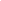 №п/пТемаКоличество часов 1  Введение. Биология как наука           62 Клетка – основа  строения  и  жизнедеятельности  организмов  53 Многообразие организмов 23Всего: Проверочных работ : 3;  Л/р. – 5 ;  Пр/р. –4.Всего: Проверочных работ : 3;  Л/р. – 5 ;  Пр/р. –4.34№ урокаСодержание           (разделы, темы)Колич.часовУниверсальные учебные действия(УДД ), проекты, ИКТ-компетенции, межпредметные  понятияДомашнее заданиеДата план Дата фактВведение.   Биология как наука (6 ч)          Введение.   Биология как наука (6 ч)          Введение.   Биология как наука (6 ч)          Введение.   Биология как наука (6 ч)          Введение.   Биология как наука (6 ч)          Введение.   Биология как наука (6 ч)          Введение.   Биология как наука (6 ч)          1Биология – наука о живой природе1Иметь представление о биологии как науке о жизни, биосфере как области распространения жизни, экологии как разделе биологии.Дать определение ключевым понятиям. Уметь проводить наблюдения в живой природе, фиксировать и оформлять результаты, отстаивать свою точку зрения. Формировать любовь и бережное отношение к родной природе. Понимать связь биологии с другими предметами.Параграф 1, с.6-92Методы  изучения биологии1Познакомиться с правилами техники безопасности  в биологическом кабинете. Понимать, что факт становится научным тогда, когда он проверен наблюдениями и экспериментами. Формулируют учебную проблему совместно с учителем. Практическое ознакомление с методами проведения научных исследований и оформлением их результатов. Читают статьи учебника .Параграф 2, с.10-113Как работают в лаборатории1Соблюдать правила работы с биологическими приборами  и инструментами . Уметь работать как самостоятельно , так и по парам  и группами.Параграф 3, с.12-134Разнообразие живой природы.1Называть основные царства живых организмов как доказательство разнообразия живой природы. Уметь сравнивать и выявлять признаки сходства и отличия живой и неживой материи. Называть признаки живых организмов, давать им элементарную характеристику . Уметь по рисунку называть и объяснять сущность биологического явления.  Составлять план параграфа по предложенному алгоритму. Уметь ставить новые цели. Совершенствовать навыки работы с текстом, уметь участвовать в диалоге. Осваивать названия царств живой природы и отличия живых организмов от объектов неживой природы.Параграф 4, с.14-175Среды обитания живых организмов1Понимать среду обитания как комплекс факторов живой и неживой природы. Давать характеристику среды обитания по самостоятельно составленному плану ответа. Называть свойства , характерные для каждой среды обитания. Уметь аргументировано отвечать на вопросы, формирование умения проводить анализ связей организмов со средой обитания, умения отстаивать свою точку зрения, приводить аргументы, подтверждая их фактами. Формировать познавательный мотив на основе интереса к изучению новых для учащихся объектов.Параграф 5, с.18-216Экскурсия.Пр. работа № 1.Фенологические наблюдения за сезонными изменениями в природе.1Давать определение экологических факторов и составлять их характеристику, подтверждая примерами. Уметь работать с текстом учебника по готовому алгоритму. Умение объяснить изученные положения на самостоятельно подобранных конкретных примерах . Умение работать с текстом и иллюстрациями учебника. Умение участвовать в диалоге. Формировать элементы экологической культуры.Формировать умение работать с терминами и понятиями, грамотно объясняя их сущность. Излагать свои мысли  ясно, логично и точно в процессе фронтальной беседы. Формирование постановки новых целей, умения проводить наблюдения в живой природе , фиксировать и оформлять их результаты. Умение подбирать аргументы, формулировать выводы.  Прививать любовь  и бережное отношение к родной природе, экологической культуры. Готовят отчет по экскурсии. Ведут дневник фенологических наблюдений за сезонными изменениями в природе.Оформить работу                  Глава 1. Клетка – основа  строения  и  жизнедеятельности  организмов  (5 ч)                  Глава 1. Клетка – основа  строения  и  жизнедеятельности  организмов  (5 ч)                  Глава 1. Клетка – основа  строения  и  жизнедеятельности  организмов  (5 ч)                  Глава 1. Клетка – основа  строения  и  жизнедеятельности  организмов  (5 ч)                  Глава 1. Клетка – основа  строения  и  жизнедеятельности  организмов  (5 ч)                  Глава 1. Клетка – основа  строения  и  жизнедеятельности  организмов  (5 ч)                  Глава 1. Клетка – основа  строения  и  жизнедеятельности  организмов  (5 ч)                  Глава 1. Клетка – основа  строения  и  жизнедеятельности  организмов  (5 ч)7Увеличительные приборыПр.р. №2« Рассматривание  клеточного строения растения  с помощью лупы»11знать устройство лупы и микроскопа, правила работы с ними. Уметь продуктивно общаться и взаимодействовать в процессе совместной деятельности . уметь выстраивать порядок действий согласно предложенному алгоритму. Работать с источником дополнительной информации по заданной теме. Развивать умение проводить простейшие исследования и оформлять их результаты. Формировать познавательный мотив на основе интереса к работе с новым оборудованием и проведения простейших исследований. Формировать научное мировоззрение в связи с развитием у учащихся представления о делении клетки как основе размножения, роста и развития всех живых организмов.Параграф 6, с.24-278Химический состав клетки.11Выделяют существенные признаки строения клетки. Уметь различать функции клеточной мембраны, клеточной стенки, цитоплазмы, ядра и вакуоли. Развивать умение различать на таблицах и микропрепаратах части и органоиды клетки. Понимать химический состав клетки, главные составляющие: воду и минеральные вещества. Органические вещества, их роль в клетке. Обнаружение органических веществ.Параграф 7, с.28-319Строение клетки.Лабораторная работа №1. Строение клеток кожицы чешуи лука.   1   1Понимать клеточное строение всех организмов как доказательства единства живой материи . Знать основные части растительной клетки, уметь находить их под микроскопом. Иметь понятие о пластидах как основном признаке растительной клетки. Правильно выполнять практические действия по готовой инструкции при приготовлении микропрепарата. Уметь работать в парах, согласуя совместные действия. Работая по плану, сверяют свои действия с целью, исправляют ошибки с помощью учителя. Развивают умения выполнения лабораторной работы по инструкции и оформления ее результатов. Формирование познавательного мотива на основе интереса к изучению нового.  Параграф 8, с.32-37Оформить работу10Жизнедеятельность клетки.   1   1Понимать процессы жизнедеятельности клетки: раздражимость , деление, дыхание, питание. Уметь работать в парах, согласуя совместные действия. Уметь выделять существенные признаки строения клетки . Различать на таблицах и микропрепаратах части и органоиды клетки.  Формировать познавательный мотив на основе интереса к изучению новых  для учащихся объектов.Параграф 9, с.38-41 (подг. к проверочной работе)11Проверочная работа №1 по теме: «Клетка – основа  строения  и  жизнедеятельности  организмов»   1   1Правильно использовать биологическую терминологию, символику. Анализировать  и оценивать информацию, уметь преобразовывать увиденное в природе  к настоящему уроку. Уметь контролировать время. У ребят развивается умение анализировать и обобщать полученные знания. Умение подбирать аргументы и формулировать выводы. Демонстрация полученных знаний.. Уметь объяснять роль минеральных веществ и воды, входящих в состав клетки. Различать органические и неорганические вещества клетки. Понимать причину сходства элементарного  химического состава тел живой природы как доказательства единства происхождения природы в целом. Согласовывать коллективные действия при составлении простейшего структурированного конспекта изучаемого материала. Формировать и развивать научное мировоззрение на основании установления сходства химического состава клеток как одного из доказательств единства живой природы. Уметь анализировать пройденный материал.                                                           Глава 2. Многообразие организмов (23 ч)                                                           Глава 2. Многообразие организмов (23 ч)                                                           Глава 2. Многообразие организмов (23 ч)                                                           Глава 2. Многообразие организмов (23 ч)                                                           Глава 2. Многообразие организмов (23 ч)                                                           Глава 2. Многообразие организмов (23 ч)                                                           Глава 2. Многообразие организмов (23 ч)                                                           Глава 2. Многообразие организмов (23 ч)                                                           Глава 2. Многообразие организмов (23 ч)                                                           Глава 2. Многообразие организмов (23 ч)12Характеристика царства Бактерии.Характеристика царства Бактерии.   1. Работая по плану сверяют свои действия с целью. Понимать значимость знаний роли бактерий  в жизни биосферы и конкретных отдельных организмов. Обнаруживать и формулировать совместно с учителем  учебную проблему. Развивать умение самостоятельно формировать и выполнять биологические задачи, исследования, работать с текстом и иллюстрациями учебника, развивают навыки проведения простейших биологических экспериментов , умения объяснять их результаты, умение формулировать выводы. Формировать познавательный мотив на основе интереса к проведению простейших биологических экспериментов.Параграф 10, с.44-4713Роль бактерий в природе и жизни человека.Роль бактерий в природе и жизни человека.   1Понимать значимость знаний роли бактерий в жизни биосферы и конкретных отдельных организмов. Уметь находить биологическую информацию в различных источниках. Уметь в процессе ответа грамотно пользоваться биологической терминологией . учащиеся обнаруживают и формулируют учебную проблему совместно с учителем. Развивают умение самостоятельно выполнять биологические исследования, работать с текстом и иллюстрациями учебника. Формирование интереса к предмету и положительная познавательная мотивация на основе проведения самостоятельного биологического исследования Обнаруживать и формулировать совместно с учителем  учебную проблему. Развивать умение самостоятельно формировать и выполнять биологические задачи, исследования, работать с текстом и иллюстрациями учебника. Развивать учебное взаимодействие в парах и в группах .Уметь составлять краткие сообщения по теме с использованием дополнительных источников информации.  Делать выводы.Параграф 11, с.48-5114Характеристика царства Растения.Характеристика царства Растения.   1Самостоятельно готовить краткие сообщения , характеризуя сущность науки палеонтологии, палеоботаники. Иметь представление о процессах возникновения животных на планете, появлении низших растений, причины выхода растений на сушу. Уметь расшифровывать и грамотно характеризовать схемы таблиц учебника, делать анализ и конспект параграфа. Формировать навыки логического мышления.Понимать и объяснять причину разнообразия растений . Характеризовать значение растений  в природе и жизни человека.  Уметь составлять план ответа на основе работы с текстом учебника. Уметь ясно и точно давать определение биологическим объектам.  Развивать умение различать существенные признаки высших и низших растений,  Знать опасные для человека растения. Уметь отличить понятие «таллом» водорослей  от «стебля» растения .Развивать познавательный интерес в работе по группам и парам.Параграф 12, с.52-5315Водоросли.Водоросли.1Уметь выделять существенные признаки водорослей, работать с таблицами и гербарными образцами, определять представителей водорослей. Знать особенности строения одноклеточных водорослей. Уметь отличить понятие «таллом» водорослей  от «стебля» растения . Развивать познавательный интерес в работе по группам и парам. Развивать умение выделять существенные признаки низших растений и на этом основании водоросли относить к ним . Иметь навыки заполнения таблицы, работая по  плану, Доносить свою позицию до других , владея приемами  монологической и диалогической речи. Формировать научное мировоззрение в связи с развитием у учащихся представления о тканях как о следующем уровне организации живых организмовПараграф 13, с.54-5716Многообразие водорослейЛабораторная работа №2.Строение зеленых водорослей. Многообразие водорослейЛабораторная работа №2.Строение зеленых водорослей.    1Уметь объяснять , почему водоросли относят  к низшим растениям, выделять существенные признаки водорослей.  Знать строение , жизнедеятельность, размножение, обитание бурых, зеленых и красных водорослей.  Уметь обосновать необходимость охраны водорослей. Развивать умение работать с текстом и иллюстрациями учебника. Формировать научные знания на основе сравнения низших и высших растений и установления усложнения строения.Параграф 14, с.58-61Оформить работу17Роль водорослей в природе и жизни человека.Роль водорослей в природе и жизни человека.   1Уметь различать и выделять существенные признаки представителей разных царств природы. Определять принадлежность биологических объектов  к определенной систематической группе. Уметь работать в группах и по парам. Уметь работать самостоятельно. Развивать умение выделять существенные признаки низших растений и на этом основании водоросли относить к ним .  Уметь работать с таблицами, гербарным материалом..Параграф 15, с.62-6318Высшие споровые растенияВысшие споровые растения   1Понимать значимость знаний роли высших растений в жизни биосферы и живых организмов. Уметь находить биологическую информацию в различных источниках. Уметь в процессе ответа грамотно пользоваться биологической терминологией . учащиеся обнаруживают и формулируют учебную проблему совместно с учителем. Развивают умение самостоятельно выполнять биологические исследования, работать с текстом и иллюстрациями учебника. Формирование интереса к предмету и положительная познавательная мотивация на основе проведения самостоятельного биологического исследования.. Развивать умение самостоятельно формировать и выполнять биологические задачи, исследования, работать с текстом и иллюстрациями учебника. Развивать учебное взаимодействие в парах и в группах .Уметь составлять краткие сообщения по теме с использованием дополнительных источников информации.  Делать выводы.Параграф 16, с.64-6519Моховидные .Лабораторная работа №3.Строение мха.Моховидные .Лабораторная работа №3.Строение мха.   1Давать характеристику мхов как высших растений споровых. Уметь работать по гербарным материалам при выполнении лабораторной работы. Знать существенные признаки высших споровых растений Уметь их сравнивать , используя табличный, гербарный и   видеоматериал.  Находить информацию по теме в дополнительных источниках, развивать научный и познавательный интерес Параграф 17, с.66-69Оформить работу20Папоротниковидные. Плауновидные. Хвощевидные.Пр.р. №3. Строение папоротника.Папоротниковидные. Плауновидные. Хвощевидные.Пр.р. №3. Строение папоротника.   1Давать характеристику папоротников, хвощей и плаунов как высших растений споровых. Уметь работать по гербарным материалам. Знать существенные признаки высших споровых растений. Уметь их сравнивать , используя табличный, гербарный и   видеоматериал.  Находить информацию по теме в дополнительных источниках, развивать научный и познавательный интерес на основе строения , жизнедеятельности и применения в жизни человека.Развивать познавательный интерес в работе по группам и парам.Параграф 18, с.70-75 (подг. к проверочной работе)21Проверочная работа №2  по теме: «Бактерии.  Низшие и высшие споровые растения».Проверочная работа №2  по теме: «Бактерии.  Низшие и высшие споровые растения».   1Понимать и объяснять причину разнообразия растений . Характеризовать значение растений  в природе и жизни человека.  Уметь составлять план ответа на основе работы с текстом учебника. Уметь ясно и точно давать определение биологическим объектам.  Развивать умение различать существенные признаки высших и низших растений,  Знать опасные для человека растения. Уметь отличить понятие «таллом» водорослей  от «стебля» растения . Развивать познавательный интерес в работе по группам и парам. Формировать научные знания на основе сравнения низших и высших растений и установления усложнения строения.22Голосеменные растения.Голосеменные растения.   1 Иметь представление о голосеменных как высших семенных растениях. Знать основных представителей голосеменных, называть их основные особенности, различать на рисунках. Выполнять лабораторную работу по природному и гербарному материалу, отражая результаты в таблице. Уметь самостоятельно и творчески выполнять задания, формулировать учебную проблему совместно с учителем. Развивать познавательный интерес  к изучаемому материалу на основе работы в группах и парах. Знать усложнение строения голосеменных и покрытосеменных.Параграф 19, с.76-7923Разнообразие хвойных растенийЛабораторная работа №4. Строение хвои и шишек хвойных растений.Разнообразие хвойных растенийЛабораторная работа №4. Строение хвои и шишек хвойных растений.   1Выполнять лабораторную работу по природному и гербарному материалу, отражая результаты в таблице. Уметь самостоятельно и творчески выполнять задания, формулировать учебную проблему совместно с учителем. Развивать познавательный интерес  к изучаемому материалу на основе работы в группах и парах. Знать усложнение строения голосеменных .Параграф 20, с.80-83 Оформить работу24Покрытосеменные, или Цветковые, растения.Покрытосеменные, или Цветковые, растения.   1Иметь представление о покрытосеменных как самой молодой и высокоорганизованной группе высших семенных растений. Объяснять причину многообразия покрытосеменных, понимать их значение в жизни человека. Строить последовательный ответ по рисункам учебника . Работая по плану сверяют свои действия с целью. Развивается умение выделять существенные признаки покрытосеменных растений и проводить лабораторную работу по инструктивным карточкам. Самостоятельно организуют учебное взаимодействие в группе.Параграф 21, с.84-8725Практическая работа №4Жизненные формы покрытосеменных.Практическая работа №4Жизненные формы покрытосеменных.   1 Уметь работать по гербарным материалам при выполнении лабораторной работы. Знать существенные признаки покрытосеменных растений Уметь их сравнивать , используя табличный, гербарный и   видеоматериал. Иметь представление опокрытосеменных как самой молодой и высокоорганизованной группе высших семенных растений. Объяснять причину многообразия покрытосеменных, понимать их значение в жизни человека. Находить информацию по теме в дополнительных источниках, развивать научный и познавательный интерес на основе строения , жизнедеятельности и применения в жизни человека.Развивать познавательный интерес в работе по группам и парам.Оформить работу26Характеристика царства Животные. Беспозвоночные животные.Характеристика царства Животные. Беспозвоночные животные.   1Уметь расшифровывать и грамотно характеризовать схемы таблиц учебника, делать анализ и конспект параграфа. Формировать навыки логического мышления. Развивать умения проводить наблюдения в природе и на их основании делать выводы. Различать на живых объектах и таблицах беспозвоночных животных. Делать выводы. Сравнивать представителей беспозвоночных животных, уметь делать выводы. Параграф 22, с.88-9127Позвоночные животные..Позвоночные животные..   1Различать на живых объектах и таблицах позвоночных животных. Делать выводы. Сравнивать представителей позвоночных животных, уметь делать выводы. Объяснять роль позвоночных животных в природе и жизни человека.Находить информацию по теме в дополнительных источниках, развивать научный и познавательный интерес на основе строения , жизнедеятельности и применения в жизни человекаСтроить последовательный ответ по рисункам учебника . Работая по плану сверяют свои действия с целью.. Самостоятельно организуют учебное взаимодействие в группе.Параграф 22, с.91-9328Характеристика царства ГрибыХарактеристика царства Грибы   1Уметь выделять существенные признаки строения и жизнедеятельности грибов, уметь объяснять роль грибов в природе и жизни человека. Давать характеристику изучаемого объекта , отражая его основные особенности. Работая по плану , сверять свои действия с целью. Развивать умение самостоятельно работать с учебником, уметь доносить свою позицию до других и отстаивать свое мнение, делать выводы. Формировать научное мировоззрение на основе изучения строения и значения грибов.Развивать умения проводить наблюдения в природе и на их основании делать выводы.Параграф 23, с.94-9729Многообразие грибов ,их роль в природе и жизни человека.Лабораторная работа №5. Особенности строения мукора и дрожжей.Многообразие грибов ,их роль в природе и жизни человека.Лабораторная работа №5. Особенности строения мукора и дрожжей. 1. Уметь расшифровывать и грамотно характеризовать схемы таблиц учебника, делать анализ и конспект параграфа. Формировать навыки логического мышления. Различать на демонстрационных объектах плесневые грибы и дрожжи.Уметь готовить микропрепараты и наблюдать под микроскопом строение мукора и дрожжей. Формировать умение сравнивать увиденное под микроскопом  с приведенным в учебнике изображением.  Уметь аргументировано отвечать на вопросы, развивать умение самостоятельно работать с текстом и иллюстрациями учебника Уметь различать на живых объектах и таблицах съедобные и ядовитые грибы.  Формировать освоение приемов оказания первой помощи при отравлении ядовитыми грибамиПараграф 24, с.98-103 Оформить работу30Грибы – паразиты растений, животных и человека.Грибы – паразиты растений, животных и человека.   1Различать на таблицах  грибы – паразиты. Делать выводы. Определять понятие  «грибы-паразиты». Объяснять роль грибов- паразитов в природе и жизни человека. Сравнивать представителей различных видов грибов, уметь делать выводы. Работая по плану , сверяют свои действия с целью. Развиваются умения самостоятельно работать с текстом учебника , использовать материал видеофильма.Развивать умения проводить наблюдения в природе и на их основании делать выводы.Параграф 25, с.104-10531Лишайники- комплексные симбиотические организмыЛишайники- комплексные симбиотические организмы   1Определять понятия : «кустистые лишайники, листоватые лишайники и накипные лишайники»  Называть представителей лишайников по рисункам учебника, знать особенности строения и жизнедеятельности лишайников, объяснять , почему лишайники относят к симбиотическим организмам. Формировать интерес к изучаемому материалу через дополнительную информацию, уметь ее находить и грамотно отстаивать свою точку зрения.Уметь расшифровывать и грамотно характеризовать схемы таблиц учебника, делать анализ и конспект параграфа. Формировать навыки логического мышленияПараграф 26, с.106-109 (подг.к проверочной работе)32Проверочная работа №3 по теме: « Животные, грибы и лишайники»Проверочная работа №3 по теме: « Животные, грибы и лишайники»   1Уметь систематизировать и обобщать понятия раздела « Царство растений» и « Царство Животных». Обосновать главные признаки грибов, лишайников и животных. Уметь отстаивать свою точку зрения, продуктивно общаться по группам и парам в процессе обсуждения изученного материала . Совершенствовать навыки тестирования. Обнаруживать и формулировать учебную проблему вместе с учителем , уметь сравнивать представителей разных групп растений, делать выводы на основе сравнения. Повышать  экологическую и эстетическую грамотность и культуру.33Происхождение бактерий, грибов, животных и растений.Работа над проектамиПроисхождение бактерий, грибов, животных и растений.Работа над проектами   1Понимать науку Палеонтологию. Различать особенности строения первых наземных  растений. Уметь систематизировать и обобщать понятия раздела « Царство растений» и « Царство Животных». Уметь отстаивать свою точку зрения, продуктивно общаться по группам и парам в процессе обсуждения изученного материала .Параграф 27, с.110-11534Повторительно-обобщающий урок по теме: «Живые организмы»Повторительно-обобщающий урок по теме: «Живые организмы»    1Совершенствовать навыки тестирования. Обнаруживать и формулировать учебную проблему вместе с учителем , уметь сравнивать представителей разных групп растений, делать выводы на основе сравнения. Повышать  экологическую и эстетическую грамотность и культуру.Итого: Всего часов – 34 чПроверочных работ – 3 чЛабораторных работ – 5 чПрактических работ – 4 чИтого: Всего часов – 34 чПроверочных работ – 3 чЛабораторных работ – 5 чПрактических работ – 4 чИтого: Всего часов – 34 чПроверочных работ – 3 чЛабораторных работ – 5 чПрактических работ – 4 чИтого: Всего часов – 34 чПроверочных работ – 3 чЛабораторных работ – 5 чПрактических работ – 4 чИтого: Всего часов – 34 чПроверочных работ – 3 чЛабораторных работ – 5 чПрактических работ – 4 чИтого: Всего часов – 34 чПроверочных работ – 3 чЛабораторных работ – 5 чПрактических работ – 4 чИтого: Всего часов – 34 чПроверочных работ – 3 чЛабораторных работ – 5 чПрактических работ – 4 чИтого: Всего часов – 34 чПроверочных работ – 3 чЛабораторных работ – 5 чПрактических работ – 4 чИтого: Всего часов – 34 чПроверочных работ – 3 чЛабораторных работ – 5 чПрактических работ – 4 ч